DEFENSIVE OG KONKURRERENDE MELDINGERUDSPIL & SIGNALERUDSPIL & SIGNALERUDSPIL & SIGNALERUDSPIL & SIGNALERUDSPIL & SIGNALERUDSPIL & SIGNALERUDSPIL & SIGNALERUDSPIL & SIGNALERUDSPIL & SIGNALERSYSTEMKORTTIL HOLDTURNERINGSYSTEMKORTTIL HOLDTURNERINGSYSTEMKORTTIL HOLDTURNERINGSYSTEMKORTTIL HOLDTURNERING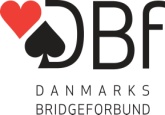 Indmeldinger (Stil; Svar; 1/2-trækket; Genåbning)Åbningsudspil (Stil)Åbningsudspil (Stil)Åbningsudspil (Stil)Åbningsudspil (Stil)Åbningsudspil (Stil)Åbningsudspil (Stil)Åbningsudspil (Stil)Åbningsudspil (Stil)Åbningsudspil (Stil)SYSTEMKORTTIL HOLDTURNERINGSYSTEMKORTTIL HOLDTURNERINGSYSTEMKORTTIL HOLDTURNERINGSYSTEMKORTTIL HOLDTURNERINGIndmeld 1major uz kan være meget svag (KBTxx og ellers intet).UdspilUdspilUdspilMakkers farveMakkers farveSYSTEMKORTTIL HOLDTURNERINGSYSTEMKORTTIL HOLDTURNERINGSYSTEMKORTTIL HOLDTURNERINGSYSTEMKORTTIL HOLDTURNERINGEllers rimeligt sundt, 2-o-1 er 5-farve og lille åbningshånd ellerFarveFarveFarveFarve1.3.51.3.51.3.51.3.51.3.5SYSTEMKORTTIL HOLDTURNERINGSYSTEMKORTTIL HOLDTURNERINGSYSTEMKORTTIL HOLDTURNERINGSYSTEMKORTTIL HOLDTURNERING6-farve og næsten åbningshånd. 1-o-1 er 5-farve og kan væreSansSansSansSans1.3.5.1.3.5.1.3.5.1.3.5.1.3.5.TurneringTurneringDivisionsturneringen 2015Divisionsturneringen 2015Holdnr.5anstrengt (ca. 9HP+) hvis god farvekvalitetSenere i spilletSenere i spilletSenere i spilletSenere i spilletAttitudeAttitudeAttitudeAttitudeAttitudeDivision/RækkeDivision/Række3. Division Øst3. Division ØstHoldnr.5Genåbning og balancering kan ske på små værdierGennem spilførerGennem spilførerGennem spilførerGennem spilførerAttitudeAttitudeAttitudeAttitudeAttitudeMedl.nr./navnMedl.nr./navn20980Niels P. RasmussenNiels P. RasmussenNiels P. RasmussenSvar: Svage støtter, Overmeld= fit med styrke.Øvrigt:Øvrigt:K beder om mark, E og D beder om k/a (Fra KDxx kan D ses)K beder om mark, E og D beder om k/a (Fra KDxx kan D ses)K beder om mark, E og D beder om k/a (Fra KDxx kan D ses)K beder om mark, E og D beder om k/a (Fra KDxx kan D ses)K beder om mark, E og D beder om k/a (Fra KDxx kan D ses)K beder om mark, E og D beder om k/a (Fra KDxx kan D ses)K beder om mark, E og D beder om k/a (Fra KDxx kan D ses)Medl.nr./navnMedl.nr./navn19462Peter B. NielsenPeter B. NielsenPeter B. NielsenIndmelding 1ut (2./4. hånd; Svar; Genåbning)Udspil  (hvad det udspillede kort typisk er fra)Udspil  (hvad det udspillede kort typisk er fra)Udspil  (hvad det udspillede kort typisk er fra)Udspil  (hvad det udspillede kort typisk er fra)Udspil  (hvad det udspillede kort typisk er fra)Udspil  (hvad det udspillede kort typisk er fra)Udspil  (hvad det udspillede kort typisk er fra)Udspil  (hvad det udspillede kort typisk er fra)Udspil  (hvad det udspillede kort typisk er fra)SYSTEMSYSTEMSYSTEMSYSTEMSYSTEMSYSTEMA: 2. hånd 15-17 bal. Hold. Svar: som offensivenUdspilUdspilUdspilMod farveMod farveMod farveMod sansMod sansMod sansGrundsystem og generel stilGrundsystem og generel stilGrundsystem og generel stilGrundsystem og generel stilGrundsystem og generel stilGrundsystem og generel stilB: 4. hånd (1x) – P – (1y) – 1UT: De umeldte, svagere end D.  EsEsEsEKx / Exxxxx(xx)EKx / Exxxxx(xx)EKx / Exxxxx(xx)DoDoDoNatuligt grundsystemNatuligt grundsystemNatuligt grundsystemNatuligt grundsystemNatuligt grundsystemNatuligt grundsystemC: 4. hånd (1x) – P – (P) – 1UT: 11-14 bal. Hold. Svar: somKongeKongeKongeEKx / KDxEKx / KDxEKx / KDxDoDoDo5-farve åbninger i major, modificeret Bergen, 5-farve åbninger i major, modificeret Bergen, 5-farve åbninger i major, modificeret Bergen, 5-farve åbninger i major, modificeret Bergen, 5-farve åbninger i major, modificeret Bergen, 5-farve åbninger i major, modificeret Bergen,                                                                                           offensiven.DameDameDameDB(9), el. KDxxDB(9), el. KDxxDB(9), el. KDxxDoDoDo1 og 1 kan være 3-farver, WJS, 2 er stærk ut eller 1 og 1 kan være 3-farver, WJS, 2 er stærk ut eller 1 og 1 kan være 3-farver, WJS, 2 er stærk ut eller 1 og 1 kan være 3-farver, WJS, 2 er stærk ut eller 1 og 1 kan være 3-farver, WJS, 2 er stærk ut eller 1 og 1 kan være 3-farver, WJS, 2 er stærk ut eller BondeBondeBondeBT(9) / EBT / KBTBT(9) / EBT / KBTBT(9) / EBT / KBTDoDoDomeget stærk enfarvet gamekrav. Andre to-trinsåbning er spær.meget stærk enfarvet gamekrav. Andre to-trinsåbning er spær.meget stærk enfarvet gamekrav. Andre to-trinsåbning er spær.meget stærk enfarvet gamekrav. Andre to-trinsåbning er spær.meget stærk enfarvet gamekrav. Andre to-trinsåbning er spær.meget stærk enfarvet gamekrav. Andre to-trinsåbning er spær.Springindmeldinger (Stil; Svar; Usædvanlig sans)101010Tx /  T9x  Tx /  T9x  Tx /  T9x  DoDoDo1UT åbning: 12-14 UZ, 15-17 IZ, bal., dog med femfarver1UT åbning: 12-14 UZ, 15-17 IZ, bal., dog med femfarver1UT åbning: 12-14 UZ, 15-17 IZ, bal., dog med femfarver1UT åbning: 12-14 UZ, 15-17 IZ, bal., dog med femfarver1UT åbning: 12-14 UZ, 15-17 IZ, bal., dog med femfarver1UT åbning: 12-14 UZ, 15-17 IZ, bal., dog med femfarverGenerelt:         Tenderer til hårdt, men med fornuft, ca. 2-3-49999x 9x 9x DoDoDo1UT   svar:  6-9iz,   6-8  uziz,   6-8  uziz,   6-8  uziz,   6-8  uziz,   6-8  uz2-trækket:        Seks-farve (3. hånd uz. kreativ). 2UT 5-5 i laveste HøjtHøjtHøjthx / xxhx   hx / xxhx   hx / xxhx   DoDoDo2-o-1 svar:   10+iz,   9+   uziz,   9+   uziz,   9+   uziz,   9+   uziz,   9+   uz3+-trækket:      Typisk 7-farve, men 6-farver forekommer                    LavtLavtLavtxxl / xxlx / xxxxlxxl / xxlx / xxxxlxxl / xxlx / xxxxlDoDoDoGenåbning:       Udefineret, aldrig set Signaler i prioriteret orden (l; u; k; a; f)Signaler i prioriteret orden (l; u; k; a; f)Signaler i prioriteret orden (l; u; k; a; f)Signaler i prioriteret orden (l; u; k; a; f)Signaler i prioriteret orden (l; u; k; a; f)Signaler i prioriteret orden (l; u; k; a; f)Signaler i prioriteret orden (l; u; k; a; f)Signaler i prioriteret orden (l; u; k; a; f)Signaler i prioriteret orden (l; u; k; a; f)Meldinger, som kan kræve særligt forsvarMeldinger, som kan kræve særligt forsvarMeldinger, som kan kræve særligt forsvarMeldinger, som kan kræve særligt forsvarMeldinger, som kan kræve særligt forsvarMeldinger, som kan kræve særligt forsvarCuebid med/uden Spring (Stil; Svar; Genåbning)L=Lige;   U=Ulige;   K=Kald;   A=Afvisning;   F=FarveskiftL=Lige;   U=Ulige;   K=Kald;   A=Afvisning;   F=FarveskiftL=Lige;   U=Ulige;   K=Kald;   A=Afvisning;   F=FarveskiftL=Lige;   U=Ulige;   K=Kald;   A=Afvisning;   F=FarveskiftL=Lige;   U=Ulige;   K=Kald;   A=Afvisning;   F=FarveskiftL=Lige;   U=Ulige;   K=Kald;   A=Afvisning;   F=FarveskiftL=Lige;   U=Ulige;   K=Kald;   A=Afvisning;   F=FarveskiftL=Lige;   U=Ulige;   K=Kald;   A=Afvisning;   F=FarveskiftL=Lige;   U=Ulige;   K=Kald;   A=Afvisning;   F=FarveskiftÅbent forsvar-aftaler:              IngenÅbent forsvar-aftaler:              IngenÅbent forsvar-aftaler:              IngenÅbent forsvar-aftaler:              IngenÅbent forsvar-aftaler:              IngenÅbent forsvar-aftaler:              IngenDirekte: Minor: 5-4+ i major, max 11hfp   Makkers udspilMakkers udspilModp. udspilModp. udspilModp. udspilAfkast                Major: 5-5 i amaj og ukendt min, ca. 2-3-4 eller stærkFarve11K/AK/AL/UL/UL/UK/AAndet:Andet:Andet:Andet:Andet:Andet:Spring:       Holdsøg, typisk lang, god minor  22L/UL/UIndmeld 1major UZ kan være meget svag (KBTxx og ellers intet)Indmeld 1major UZ kan være meget svag (KBTxx og ellers intet)Indmeld 1major UZ kan være meget svag (KBTxx og ellers intet)Indmeld 1major UZ kan være meget svag (KBTxx og ellers intet)Indmeld 1major UZ kan være meget svag (KBTxx og ellers intet)Indmeld 1major UZ kan være meget svag (KBTxx og ellers intet)Genåbning: som anden hånd33Mod sans (Stærk/Svag; Genåbning; Passet hånd)Sans11K/AK/AL/UL/UL/UL/U1minor – 3 minor og 1 major – 3 major  er svagt1minor – 3 minor og 1 major – 3 major  er svagt1minor – 3 minor og 1 major – 3 major  er svagt1minor – 3 minor og 1 major – 3 major  er svagt1minor – 3 minor og 1 major – 3 major  er svagt1minor – 3 minor og 1 major – 3 major  er svagtMod svag: Modif good-bad multi (fokus på indmelders styrke)22L/UL/U                  D er ca. 14-17 HP bal   33Overmelding af 1 major: 5-5 i anden major og ukendt minor.Overmelding af 1 major: 5-5 i anden major og ukendt minor.Overmelding af 1 major: 5-5 i anden major og ukendt minor.Overmelding af 1 major: 5-5 i anden major og ukendt minor.Overmelding af 1 major: 5-5 i anden major og ukendt minor.Overmelding af 1 major: 5-5 i anden major og ukendt minor.Mod stærk: Modif Woolsey          (fokus på indmelders fordeling)Signaler (Beskrivelse; inkl. trumfsignaler)Signaler (Beskrivelse; inkl. trumfsignaler)Signaler (Beskrivelse; inkl. trumfsignaler)Signaler (Beskrivelse; inkl. trumfsignaler)Signaler (Beskrivelse; inkl. trumfsignaler)Signaler (Beskrivelse; inkl. trumfsignaler)Signaler (Beskrivelse; inkl. trumfsignaler)Signaler (Beskrivelse; inkl. trumfsignaler)Signaler (Beskrivelse; inkl. trumfsignaler)Overmelding af 1 minor: 5-4 i major.  Overmelding af 1 minor: 5-4 i major.  Overmelding af 1 minor: 5-4 i major.  Overmelding af 1 minor: 5-4 i major.  Overmelding af 1 minor: 5-4 i major.  Overmelding af 1 minor: 5-4 i major.                     D er 6+minor Kald/afvisning:  Omvendt (lav = kald)Kald/afvisning:  Omvendt (lav = kald)Kald/afvisning:  Omvendt (lav = kald)Kald/afvisning:  Omvendt (lav = kald)Kald/afvisning:  Omvendt (lav = kald)Kald/afvisning:  Omvendt (lav = kald)Kald/afvisning:  Omvendt (lav = kald)Kald/afvisning:  Omvendt (lav = kald)Kald/afvisning:  Omvendt (lav = kald)Mod spærreåbning (Dbl.; Cuebids; Spring; sans)Markeringer:      Malmö (lav = lige)Markeringer:      Malmö (lav = lige)Markeringer:      Malmö (lav = lige)Markeringer:      Malmö (lav = lige)Markeringer:      Malmö (lav = lige)Markeringer:      Malmö (lav = lige)Markeringer:      Malmö (lav = lige)Markeringer:      Malmö (lav = lige)Markeringer:      Malmö (lav = lige)1 minor – 2 major er naturligt svagt. 1 minor – 2 major er naturligt svagt. 1 minor – 2 major er naturligt svagt. 1 minor – 2 major er naturligt svagt. 1 minor – 2 major er naturligt svagt. 1 minor – 2 major er naturligt svagt. D:                  Oplysning, Svar LebensohlFarveskift:          LavintalFarveskift:          LavintalFarveskift:          LavintalFarveskift:          LavintalFarveskift:          LavintalFarveskift:          LavintalFarveskift:          LavintalFarveskift:          LavintalFarveskift:          LavintalCue:               3-trin spørger om hold, 4-trin to-farvet GF   Trumfsignaler:   Høj -lav signalerer trumfningsmulighedTrumfsignaler:   Høj -lav signalerer trumfningsmulighedTrumfsignaler:   Høj -lav signalerer trumfningsmulighedTrumfsignaler:   Høj -lav signalerer trumfningsmulighedTrumfsignaler:   Høj -lav signalerer trumfningsmulighedTrumfsignaler:   Høj -lav signalerer trumfningsmulighedTrumfsignaler:   Høj -lav signalerer trumfningsmulighedTrumfsignaler:   Høj -lav signalerer trumfningsmulighedTrumfsignaler:   Høj -lav signalerer trumfningsmulighedUT flugtsystem er modificeret Sundelin (RD er  + anden)UT flugtsystem er modificeret Sundelin (RD er  + anden)UT flugtsystem er modificeret Sundelin (RD er  + anden)UT flugtsystem er modificeret Sundelin (RD er  + anden)UT flugtsystem er modificeret Sundelin (RD er  + anden)UT flugtsystem er modificeret Sundelin (RD er  + anden)Spring i min: Leaping Micheals, spring i maj: nat stærk  Andre signaler:  Omv. fors. kald mod UT, Afk.m.UT er ’uinteressant f’ Andre signaler:  Omv. fors. kald mod UT, Afk.m.UT er ’uinteressant f’ Andre signaler:  Omv. fors. kald mod UT, Afk.m.UT er ’uinteressant f’ Andre signaler:  Omv. fors. kald mod UT, Afk.m.UT er ’uinteressant f’ Andre signaler:  Omv. fors. kald mod UT, Afk.m.UT er ’uinteressant f’ Andre signaler:  Omv. fors. kald mod UT, Afk.m.UT er ’uinteressant f’ Andre signaler:  Omv. fors. kald mod UT, Afk.m.UT er ’uinteressant f’ Andre signaler:  Omv. fors. kald mod UT, Afk.m.UT er ’uinteressant f’ Andre signaler:  Omv. fors. kald mod UT, Afk.m.UT er ’uinteressant f’ UT:                Naturligt. Mod kunstig 2/2 standard forsvar, DOBLINGERDOBLINGERDOBLINGERDOBLINGERDOBLINGERDOBLINGERDOBLINGERDOBLINGERDOBLINGERRD af neg. D er Ex el. Kx i indmeldingsfarven.RD af neg. D er Ex el. Kx i indmeldingsfarven.RD af neg. D er Ex el. Kx i indmeldingsfarven.RD af neg. D er Ex el. Kx i indmeldingsfarven.RD af neg. D er Ex el. Kx i indmeldingsfarven.RD af neg. D er Ex el. Kx i indmeldingsfarven.                          hvor D er 12-14 bal.Oplysningsdobling  (Stil; Svar; Genåbning)Oplysningsdobling  (Stil; Svar; Genåbning)Oplysningsdobling  (Stil; Svar; Genåbning)Oplysningsdobling  (Stil; Svar; Genåbning)Oplysningsdobling  (Stil; Svar; Genåbning)Oplysningsdobling  (Stil; Svar; Genåbning)Oplysningsdobling  (Stil; Svar; Genåbning)Oplysningsdobling  (Stil; Svar; Genåbning)Oplysningsdobling  (Stil; Svar; Genåbning)Specielle  kravsituationerSpecielle  kravsituationerSpecielle  kravsituationerSpecielle  kravsituationerSpecielle  kravsituationerSpecielle  kravsituationerMod  kunstige  stærke Åbninger (dvs. 1 og 2)Stil:              Mindst Åbningshånd med mindst 4-3 i umeldt maj / 16hp+Stil:              Mindst Åbningshånd med mindst 4-3 i umeldt maj / 16hp+Stil:              Mindst Åbningshånd med mindst 4-3 i umeldt maj / 16hp+Stil:              Mindst Åbningshånd med mindst 4-3 i umeldt maj / 16hp+Stil:              Mindst Åbningshånd med mindst 4-3 i umeldt maj / 16hp+Stil:              Mindst Åbningshånd med mindst 4-3 i umeldt maj / 16hp+Stil:              Mindst Åbningshånd med mindst 4-3 i umeldt maj / 16hp+Stil:              Mindst Åbningshånd med mindst 4-3 i umeldt maj / 16hp+Stil:              Mindst Åbningshånd med mindst 4-3 i umeldt maj / 16hp+Mod stærk 1: D  = to-farvet rød eller sort (5-4 hårdt)1 = to-farvet min eller maj (5-4 hårdt), 1major = NaturligtSvar:               Farve er limit, Cue er gamekravSvar:               Farve er limit, Cue er gamekravSvar:               Farve er limit, Cue er gamekravSvar:               Farve er limit, Cue er gamekravSvar:               Farve er limit, Cue er gamekravSvar:               Farve er limit, Cue er gamekravSvar:               Farve er limit, Cue er gamekravSvar:               Farve er limit, Cue er gamekravSvar:               Farve er limit, Cue er gamekrav1ut = to-farvet  og  eller  og  (5-4 hårdt)Genåbning:   Ned til 8HP med ideel ford., svarer trækker en K fraGenåbning:   Ned til 8HP med ideel ford., svarer trækker en K fraGenåbning:   Ned til 8HP med ideel ford., svarer trækker en K fraGenåbning:   Ned til 8HP med ideel ford., svarer trækker en K fraGenåbning:   Ned til 8HP med ideel ford., svarer trækker en K fraGenåbning:   Ned til 8HP med ideel ford., svarer trækker en K fraGenåbning:   Ned til 8HP med ideel ford., svarer trækker en K fraGenåbning:   Ned til 8HP med ideel ford., svarer trækker en K fraGenåbning:   Ned til 8HP med ideel ford., svarer trækker en K fraVigtige oplysninger, der ikke  passer i skemaetVigtige oplysninger, der ikke  passer i skemaetVigtige oplysninger, der ikke  passer i skemaetVigtige oplysninger, der ikke  passer i skemaetVigtige oplysninger, der ikke  passer i skemaetVigtige oplysninger, der ikke  passer i skemaetSpring er nat hårdt (måske 5-farve). Mod 2 nat hårdt.              Specielle, kunstige  og  konkurrerende d/rdSpecielle, kunstige  og  konkurrerende d/rdSpecielle, kunstige  og  konkurrerende d/rdSpecielle, kunstige  og  konkurrerende d/rdSpecielle, kunstige  og  konkurrerende d/rdSpecielle, kunstige  og  konkurrerende d/rdSpecielle, kunstige  og  konkurrerende d/rdSpecielle, kunstige  og  konkurrerende d/rdSpecielle, kunstige  og  konkurrerende d/rdX-Y-UT, Nær-Fjern, Lebensohl, 4. farve krav.X-Y-UT, Nær-Fjern, Lebensohl, 4. farve krav.X-Y-UT, Nær-Fjern, Lebensohl, 4. farve krav.X-Y-UT, Nær-Fjern, Lebensohl, 4. farve krav.X-Y-UT, Nær-Fjern, Lebensohl, 4. farve krav.X-Y-UT, Nær-Fjern, Lebensohl, 4. farve krav.Efter modpartens oplysningsdoblingStøtte D: f.eks. 1 – (P) – 1 – (1), D: tre hjerter  Støtte D: f.eks. 1 – (P) – 1 – (1), D: tre hjerter  Støtte D: f.eks. 1 – (P) – 1 – (1), D: tre hjerter  Støtte D: f.eks. 1 – (P) – 1 – (1), D: tre hjerter  Støtte D: f.eks. 1 – (P) – 1 – (1), D: tre hjerter  Støtte D: f.eks. 1 – (P) – 1 – (1), D: tre hjerter  Støtte D: f.eks. 1 – (P) – 1 – (1), D: tre hjerter  Støtte D: f.eks. 1 – (P) – 1 – (1), D: tre hjerter  Støtte D: f.eks. 1 – (P) – 1 – (1), D: tre hjerter  RD = Korthed i åbningsfarve (evt. to små i minor) og 10HP+Invit D:   f.eks. 1 – (2) – 2 – (3), D: invit. (fordi ej ledig meld).  Invit D:   f.eks. 1 – (2) – 2 – (3), D: invit. (fordi ej ledig meld).  Invit D:   f.eks. 1 – (2) – 2 – (3), D: invit. (fordi ej ledig meld).  Invit D:   f.eks. 1 – (2) – 2 – (3), D: invit. (fordi ej ledig meld).  Invit D:   f.eks. 1 – (2) – 2 – (3), D: invit. (fordi ej ledig meld).  Invit D:   f.eks. 1 – (2) – 2 – (3), D: invit. (fordi ej ledig meld).  Invit D:   f.eks. 1 – (2) – 2 – (3), D: invit. (fordi ej ledig meld).  Invit D:   f.eks. 1 – (2) – 2 – (3), D: invit. (fordi ej ledig meld).  Invit D:   f.eks. 1 – (2) – 2 – (3), D: invit. (fordi ej ledig meld).  Alt andet = som uden dobling, dog bortfalde stærk omv. Min.Konkurrerende doblinger: I konkurrerende meldeforløb er to D take out,    Konkurrerende doblinger: I konkurrerende meldeforløb er to D take out,    Konkurrerende doblinger: I konkurrerende meldeforløb er to D take out,    Konkurrerende doblinger: I konkurrerende meldeforløb er to D take out,    Konkurrerende doblinger: I konkurrerende meldeforløb er to D take out,    Konkurrerende doblinger: I konkurrerende meldeforløb er to D take out,    Konkurrerende doblinger: I konkurrerende meldeforløb er to D take out,    Konkurrerende doblinger: I konkurrerende meldeforløb er to D take out,    Konkurrerende doblinger: I konkurrerende meldeforløb er to D take out,    BluffBluffBluffBluffBluffBluffså længe vi ikke har fundet fit.           Lightner Dobling mod slem. så længe vi ikke har fundet fit.           Lightner Dobling mod slem. så længe vi ikke har fundet fit.           Lightner Dobling mod slem. så længe vi ikke har fundet fit.           Lightner Dobling mod slem. så længe vi ikke har fundet fit.           Lightner Dobling mod slem. så længe vi ikke har fundet fit.           Lightner Dobling mod slem. så længe vi ikke har fundet fit.           Lightner Dobling mod slem. så længe vi ikke har fundet fit.           Lightner Dobling mod slem. så længe vi ikke har fundet fit.           Lightner Dobling mod slem. Sker sjældent, men i 3. hånd uz. kan vi være kreative.Sker sjældent, men i 3. hånd uz. kan vi være kreative.Sker sjældent, men i 3. hånd uz. kan vi være kreative.Sker sjældent, men i 3. hånd uz. kan vi være kreative.Sker sjældent, men i 3. hånd uz. kan vi være kreative.Sker sjældent, men i 3. hånd uz. kan vi være kreative.RD af negativ D viser E eller K anden i indmeldingsfarve.RD af negativ D viser E eller K anden i indmeldingsfarve.RD af negativ D viser E eller K anden i indmeldingsfarve.RD af negativ D viser E eller K anden i indmeldingsfarve.RD af negativ D viser E eller K anden i indmeldingsfarve.RD af negativ D viser E eller K anden i indmeldingsfarve.RD af negativ D viser E eller K anden i indmeldingsfarve.RD af negativ D viser E eller K anden i indmeldingsfarve.RD af negativ D viser E eller K anden i indmeldingsfarve.False cuebids er sjældne, men kan ske.  False cuebids er sjældne, men kan ske.  False cuebids er sjældne, men kan ske.  False cuebids er sjældne, men kan ske.  False cuebids er sjældne, men kan ske.  False cuebids er sjældne, men kan ske.   Udgivet af DBf’s Turneringskomite, 01.07.2013Beskrivelse af åbningsmeldingerBeskrivelse af åbningsmeldingerBeskrivelse af åbningsmeldingerBeskrivelse af åbningsmeldingerBeskrivelse af åbningsmeldingerBeskrivelse af åbningsmeldingerBeskrivelse af åbningsmeldingerBeskrivelse af åbningsmeldingerÅbningKunstig?Min.antal kortNeg. dbl.indtilBeskrivelseSvarVidere meldeforløbMeldinger af forhåndspasset hånd134Nat, 11HP + 2: Åbningsh. med  u. ma (ikke GK)  Kan stoppe i 3 klør hvis ingen viser tillæg  134Med 3-3 i minor oftest 2: 9-11hfk med  u. ma – ikke bal1 - 2, 2: GK, ubalanceret134Kan vælges med 5+5  hvis sund2 maj: svag med seks-farve i meldte  1 - 2, 2ma: hold 134Generelt firefarver nedefra2ut: 9-11HP med  u. ma,bal. 3:spær1 - 2, 2UT: 12-14 el. 15-17 HP bal.134Nat, 11HP+ Analogt med meldinger efter åbning 1,Analogt med meldinger efter åbning 1,134Med 3-3 minor måske hvis godt holddvs. omvendt minor og WJS. 134Generelt firefarver nedefra154Nat, 11HP+Modif. Bergen, mini-splint, Bekasin.  1-2 (ukendt single) – 2ut: ?1542: 3-kort støtte 6-9 hfp. 3: 4kort spærSkånske trialbid.154Nat, 11HP+Modif. Bergen, mini-splint, Bekasin.1-3 (ukendt single) - 3: ?  1542: 3-kort støtte 6-9 hfp. 3: 4kort spærSkånske trialbid.1utUZ:  (11)12-14HP, bal, dog med 5-farveAmr. Stayman, 1utIZ:   (14)15-17HP, bal, dog med 5-farveTransfer i alle farver1ut(2ut er transfer til ruder)1ut2X0Bal. 20-21 el. 25+ HP, kan indeh. 5farv, 2 spørger om variant og kan indeholdesvag hånd med hjerter. Ellers transfer.2X0el. meget stærk en-farvet krav2 spørger om variant og kan indeholdesvag hånd med hjerter. Ellers transfer.2X0Seks-farve i major, ca. 6-10 HFP2 pass or corr. 2 pass or ’say more’2 kan være svag med lidt hjerter2X02ut spørger m min invit. 3 max, 3 og 3 min, m farven over.2X55 og fire+ i min, ca. 6-10 HP  Ny maj invit. 2UT spørger (typisk st. UT) 3 Pass or corr. 3 invit. åbners maj. 2X55 og fire+ i min, ca. 6-10 HP  Ny maj invit. 2UT spørger (typisk st. UT) 3 Pass or corr. 3 invit. åbners maj. 2ut22-24 HPAmr. Stayman, transfer til maj.36Spær, ca. 2-3-4 regel36Spær, ca. 2-3-4 regel36Spær, ca. 2-3-4 regelSlemkonventionerSlemkonventioner36Spær, ca. 2-3-4 regelCue-bid visende Es, K, single eller renonce (efter fit er fundet), hvorefter 4UT viser min tre af fem esser. Cue-bid visende Es, K, single eller renonce (efter fit er fundet), hvorefter 4UT viser min tre af fem esser. 3utXGående minor4? kortfarve. 4maj er stop.Cue-bid visende Es, K, single eller renonce (efter fit er fundet), hvorefter 4UT viser min tre af fem esser. Cue-bid visende Es, K, single eller renonce (efter fit er fundet), hvorefter 4UT viser min tre af fem esser. 47Spær, ca. 2-3-4 regel4UT uden cue er RCKB (til minor) eller RCKB-1430 (til major).4UT uden cue er RCKB (til minor) eller RCKB-1430 (til major).47Spær, ca. 2-3-4 regelVoidwood, Formel 7.Voidwood, Formel 7.47Spær, ca. 2-3-4 regel47Spær, ca. 2-3-4 regel4ut Udgivet af DBf’s Turneringskomite, 01.07.2013